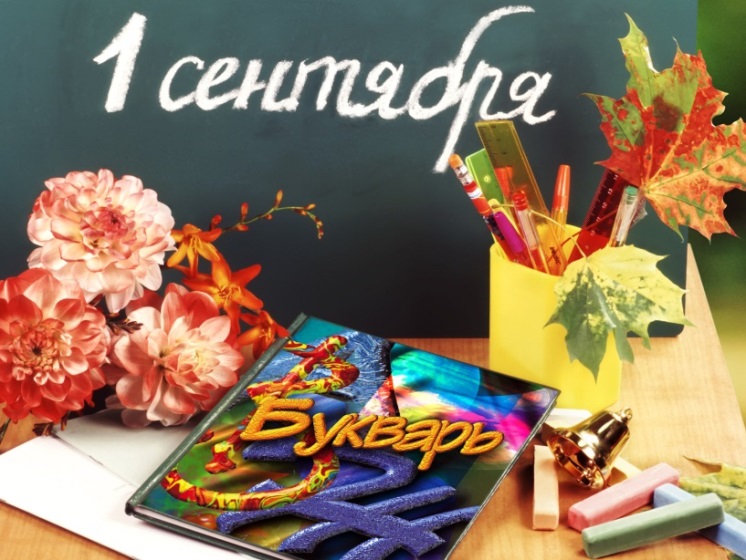 ХабарландыруҚұрметті ұстаздар, ата-аналар және оқушылар!2019 жылдың 1 қыркүйегінде Білім күніне арналған салатанатты мерекелік жиын өтеді.Салтанатты жиындардың өту кестесі:1, 10, 11 сыныптар – басталуы сағ. 10:002, 4 сыныптар – басталуы сағ. 11:003, 5, 8 сыныптар – басталуы сағ. 11:406, 7, 9 сыныптар – басталуы сағ. 12:20№ 17 ЖОББСОБМ әкімшілігі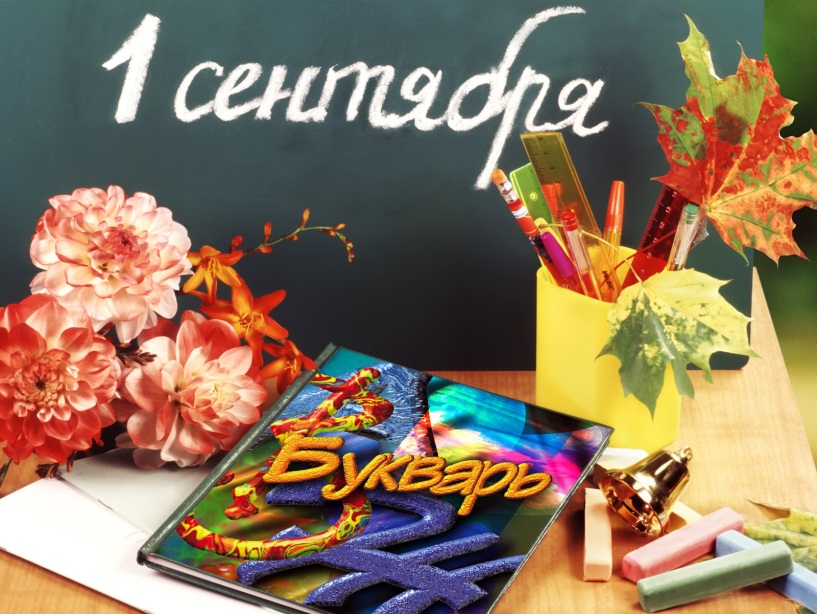 ОбъявлениеУважаемые учителя, родители и ученики! Торжественная линейка, посвященная Дню Знаний, состоится 1 сентября 2019 года.Расписание торжественных линеек:1, 10, 11 классы – начало в 10 час. 00 мин.2, 4 классы –  начало в 11 час. 00 мин.3, 5, 8  классы  – начало в 11 час.40 мин.6, 7, 9  классы  – начало в 12 час. 20 мин. Администрация СОПШДО №17